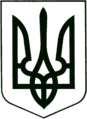 УКРАЇНА
МОГИЛІВ-ПОДІЛЬСЬКА МІСЬКА РАДА
ВІННИЦЬКОЇ ОБЛАСТІРІШЕННЯ №923Про виконання «Комплексної програми захисту населення і території міста Могилева-Подільського від надзвичайних ситуацій техногенного та природного характеру на 2018-2022 роки» за 2021-2022 рокиКеруючись ст.ст. 26, 59 Закону України «Про місцеве самоврядування в Україні», відповідно до рішення 23 сесії міської ради 7 скликання від 22.03.2018 року №611 «Про виконання «Комплексної програми захисту населення і території міста Могилева-Подільського від надзвичайних ситуацій техногенного та природного характеру на 2013-2017 роки» за 2017 рік та затвердження «Комплексної програми захисту населення і території міста Могилева-Подільського від надзвичайних ситуацій техногенного та природного характеру на 2018-2022 роки», плану роботи Могилів-Подільської міської ради на 2023 рік, заслухавши інформацію начальника управління міської ради з питань надзвичайних ситуацій, оборонної, мобілізаційної роботи та взаємодії з правоохоронними органами Чорнодолюка Ю.І. про виконання «Комплексної програми захисту населення і території міста Могилева-Подільського від надзвичайних ситуацій техногенного та природного характеру на 2018-2022 роки» за 2021-2022 роки, -міська рада ВИРІШИЛА:1. Інформацію начальника управління міської ради з питань надзвичайних ситуацій, оборонної, мобілізаційної роботи та взаємодії з правоохоронними органами Чорнодолюка Ю.І. про виконання «Комплексної програми захисту населення і території міста Могилева-Подільського від надзвичайних ситуацій техногенного та природного характеру на 2018-2022 роки» за 2021-2022 роки, взяти до відома. 2. Зняти з контролю рішення 23 сесії міської ради 7 скликання від 22.03.2018 року №611 «Про виконання «Комплексної програми захисту населення і території міста Могилева-Подільського від надзвичайних ситуацій техногенного та природного характеру на 2013-2017 роки» за 2017 рік та затвердження «Комплексної програми захисту населення і території міста Могилева-Подільського від надзвичайних ситуацій техногенного та природного характеру на 2018-2022 роки» у зв’язку з закінченням терміну дії даної Програми.3. Контроль за виконанням даного рішення покласти на першого заступника міського голови Безмещука П.О. та на постійну комісію міської ради з питань фінансів, бюджету, планування соціально-економічного розвитку, інвестицій та міжнародного співробітництва (Трейбич Е.А.).           Міський голова 			                    	   Геннадій ГЛУХМАНЮКВід 20.12.2023р.             40 сесії                        8 скликання